Домашнее задание по ЭТМ 9 класс от 02.09.22Повторить строение II7, его обращения, разрешение в тонику и в D7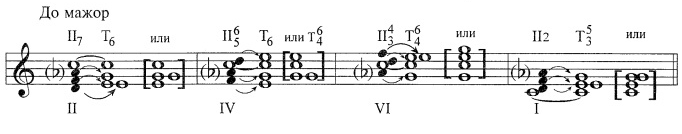 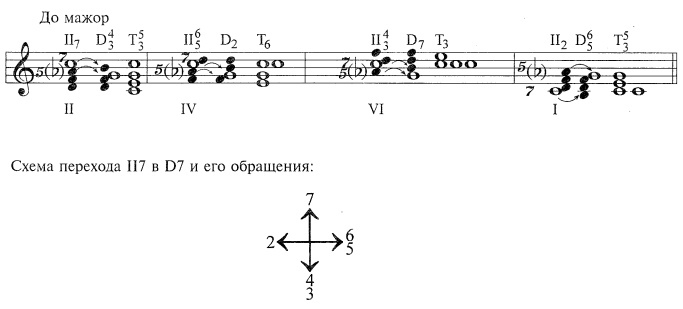 